DVIRTEX.LT  PREKIŲ  GRĄŽINIMO  FORMAFormos pildymo data:  Informacija apie grąžinamą prekę:Prekės grąžinimo priežastis:Prekių grąžinimo eiga: 1  Užpildykite šią Grąžinimo formą.  2  Atsiųskite užpildytą formą el. paštu info@dvirtex.lt  3  Su jumis susisieks Dvirtex.lt darbuotojas ir suderins grąžinimo sąlygas. Grąžinti prekes galima per kurjerius. Jei prekė nekokybiška siuntimo išlaidas apmoka UAB Dvirtex, kitais atvėjais siuntimu rūpinasi ir siuntimo išlaidas apmoka Pirkėjas.  4  Pinigai už prekę grąžinami į šioje formoje nurodytą banko sąskaitą per 5 (penkias) darbo dienas, nuo prekės grąžinimo dienos.Pirkėjas:Vardas, pavardė:Telefono numeris:Elektroninio pašto adresas:Užsakymo numeris:Banko sąskaitos numeris:Bankas:Pardavėjas: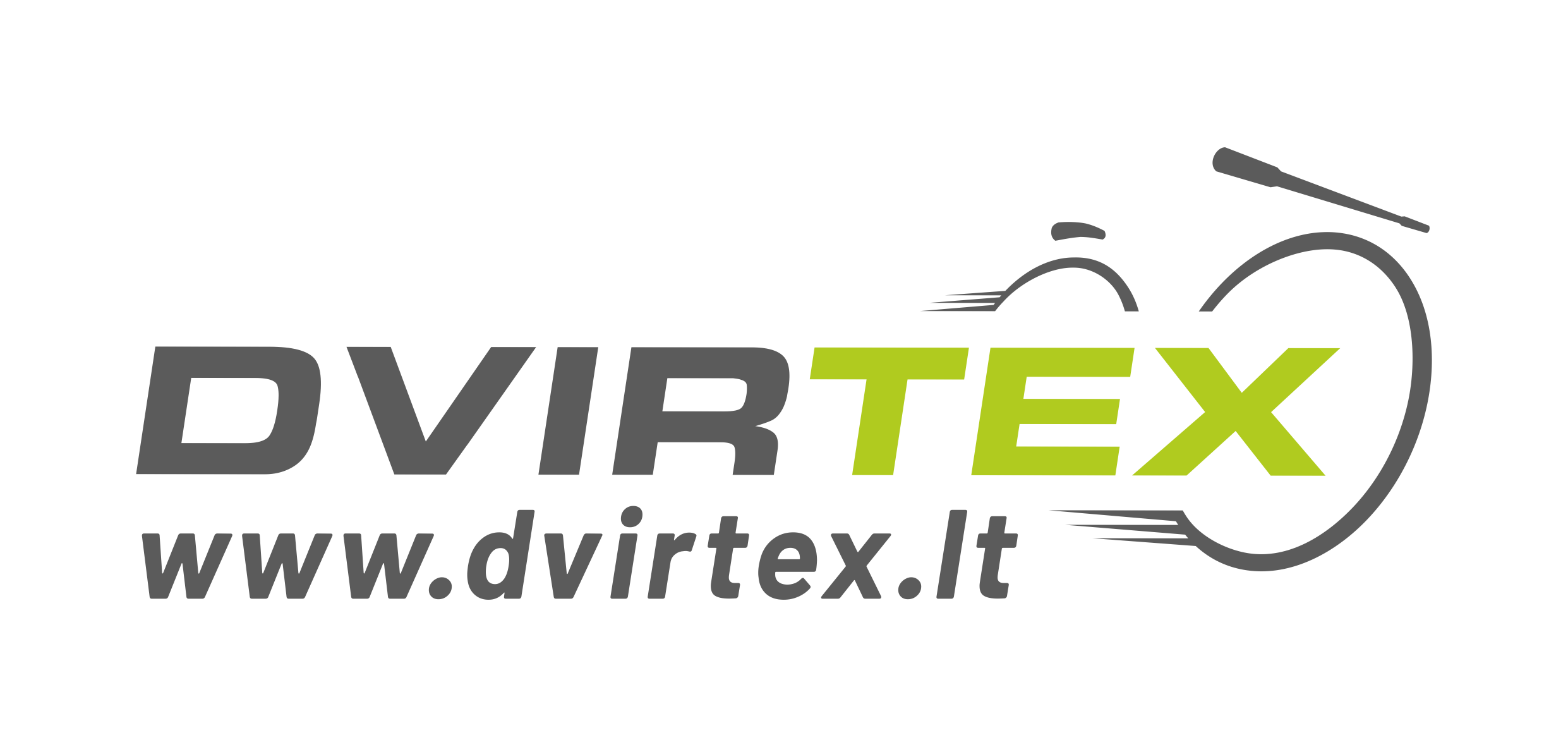 UAB DvirtexĮmonės kodas: 302597159 PVM kodas: LT100008150817Įmonės registracijos adresas:Brastos g. 22B-52, LT-47185 Kaunas, LietuvaĮmonės adresas prekių grąžinimui:Raudondvario pl. 99, Kaunas 47184Telefono numeris: 8 686 26383El. pašto adresas: info@dvirtex.ltPrekės kodasPrekės pavadinimasKiekisKainaSuma